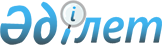 Ақсу ауданының 2015-2017 жылдарға арналған бюджеті туралы
					
			Күшін жойған
			
			
		
					Алматы облысы Ақсу аудандық мәслихатының 2014 жылғы 19 желтоқсандағы № 37-233 шешімі. Алматы облысының Әділет департаментінде 2014 жылы 29 желтоқсанда № 2986 болып тіркелді. Күші жойылды - Алматы облысы Ақсу аудандық мәслихатының 2017 жылғы 17 наурыздағы № 12-57 шешімімен      Ескерту. Күші жойылды – Алматы облысы Ақсу аудандық мәслихатының 17.03.2017 № 12-57 шешімімен (алғашқы ресми жарияланған күнінен кейін күнтізбелік он күн өткен соң қолданысқа енгізіледі).

      РҚАО ескертпесі.

      Құжаттың мәтінінде түпнұсқасының пунктуациясы мен орфографиясы сақталған.

      2008 жылғы 04 желтоқсандағы Қазақстан Республикасы Бюджет Кодексінің 9-бабының 2-тармағына, "Қазақстан Республикасындағы жергілікті мемлекеттік басқару және өзін-өзі басқару туралы" 2001 жылғы 23 қаңтардағы Қазақстан Республикасы Заңының 6-бабы 1-тармағының 1) тармақшасына сәйкес Ақсу аудандық мәслихаты ШЕШІМ ҚАБЫЛДАДЫ: 

      1. 2015-2017 жылдарға арналған аудандық бюджеті тиісінше 1, 2 және 3-қосымшаларға сәйкес, оның ішінде 2015 жылға келесі көлемдерде бекітілсін:

      1) кірістер 5196228 мың теңге, оның ішінде:

      салықтық түсімдер 125375 мың теңге;

      салықтық емес түсімдер 21344 мың теңге;

      негізгі капиталды сатудан түсетін түсімдер 8007 мың теңге;

      трансферттер түсімі 5041502 мың теңге, оның ішінде:

      ағымдағы нысаналы трансферттер 1154827 мың теңге;

      нысаналы даму трансферттері 1439971 мың теңге;

      субвенциялар 2446704 мың теңге;

      2) шығындар 5229327 мың теңге;

      3) таза бюджеттік кредиттеу 39393 мың теңге, оның ішінде:

      бюджеттік кредиттер 47469 мың теңге;

      бюджеттік кредиттерді өтеу 8024 мың теңге;

      4) қаржы активтерімен операциялар бойынша сальдо 4000 мың теңге; 

      5) бюджет тапшылығы (профициті) (-)76544 мың теңге;

      6) бюджет тапшылығын қаржыландыру (профицитін пайдалану) 76544 мың теңге.

      Ескерту. 1-тармақ жаңа редакцияда - Алматы облысы Ақсу аудандық мәслихатының 09.12.2015 № 46-285 (01.01.2015 бастап қолданысқа енгізіледі) шешімімен.

      2. Ауданның жергілікті атқарушы органының 2015 жылға арналған резерві 1418 мың теңге сомасында бекітілсін.

      3. 2015 жылға арналған аудандық бюджетті атқару процесінде секвестрлеуге жатпайтын аудандық бюджеттік бағдарламалар тізібесі 4-қосымшаға сәйкес бекітілсін.

      3-1. 2015 жылға арналған аудандық бюджетте жергілікті өзін-өзі басқару органдарына 5-қосымшаға сәйкес, 180 мың теңге сомасында трансферттер көзделгені ескерілсін. 

      Ауылдық округтерінің әкімдері жергілікті өзін-өзі басқарудың қолма-қол ақшаны бақылау шотына түсетін бюджет қаражатының тиімді пайдаланылуын қамтамасыз етсін.

      Ескерту. Шешім 3-1-тармақпен толықтырылды - Алматы облысы Ақсу аудандық мәслихатының 09.11.2015 № 45-279 (01.01.2015 бастап қолданысқа енгізіледі) шешімімен.

      4. Осы шешімнің орындалуын бақылау мәслихаттың "Бюджет, әлеуметтік-мәдениет салалары, жастар саясаты, заңдылық және құқық қорғау мәселелері жөніндегі тұрақты комиссиясына" жүктелсін.

      5. Осы шешім 2015 жылдың 1 қаңтарынан бастап қолданысқа енгізіледі.

 Ақсу ауданының 2015 жылға арналған бюджеті      Ескерту. 1 қосымша жаңа редакцияда - Алматы облысы Ақсу аудандық мәслихатының 09.12.2015 № 46-285 (01.01.2015 бастап қолданысқа енгізіледі) шешімімен.

 Ақсу ауданының 2016 жылға арналған бюджеті      Ақсу аудандық мәслихатының 2014 жылғы 19 желтоқсандағы "Ақсу ауданының 2015 – 2017 жылдарға арналған бюджеті туралы" № 37-233 шешімімен бекітілген 3 қосымша

 Ақсу ауданының 2017 жылға арналған бюджеті 2015 жылға арналған аудандық бюджетті атқару процесінде секвестрлеуге жатпайтын аудандық бюджеттік бағдарламалар тізібесі Жергілікті өзін-өзі басқару органдарына трансферттерді бөлу
					© 2012. Қазақстан Республикасы Әділет министрлігінің «Қазақстан Республикасының Заңнама және құқықтық ақпарат институты» ШЖҚ РМК
				
      Сессия төрағасы

О.Алибаев

      Мәслихат хатшысы

С.Серпербаев
Ақсу аудандық мәслихатының 2014 жылғы 19 желтоқсандағы "Ақсу ауданының 2015 – 2017 жылдарға арналған бюджеті туралы" № 37-233 шешімімен бекітілген 1 қосымшаСанаты

Санаты

Санаты

Санаты

сомасы

(мың тенге)

Сыныбы

Сыныбы

Сыныбы

сомасы

(мың тенге)

Ішкі сыныбы

Ішкі сыныбы

сомасы

(мың тенге)

Атауы

сомасы

(мың тенге)

1

2

3

4

5

I. Кірістер

5196228

1

Салықтық түсімдер

125375

01

Табыс салығы

14700

2

Жеке табыс салығы

14700

04

Меншікке салынатын салықтар

92655

1

Мүлікке салынатын салықтар

46453

3

Жер салығы

7697

4

Көлiк құралдарына салынатын салық

33555

5

Бірыңғай жер салығы

4950

05

Тауарларға, жұмыстарға және қызметтерге салынатын iшкi салықтар

13333

2

Акциздер

660

3

Табиғи және басқа ресурстарды пайдаланғаны үшiн түсетiн түсiмдер

4300

4

Кәсіпкерлік және кәсіби қызметті жүргізгені үшін алынатын алымдар

8373

08

Заңдық маңызы бар әрекеттерді жасағаны және (немесе) оған уәкілеттігі бар мемлекеттік органдар немесе лауазымды адамдар құжаттар бергені үшін алынатын міндетті төлемдер

4687

1

Мемлекеттік баж

4687

2

Салықтық емес түсімдер

21344

01

Мемлекеттік меншіктен түсетін кірістер

201

5

Мемлекет меншігіндегі мүлікті жалға беруден түсетін кірістер

201

04

Мемлекеттік бюджеттен қаржыландырылатын, сондай-ақ Қазақстан Республикасы Ұлттық Банкінің бюджетінен (шығыстар сметасынан) қамтылатын және қаржыландырылатын мемлекеттік мекемелер салатын айыппұлдар, өсімпұлдар, санкциялар, өндіріп алулар

1675

1

Мұнай секторы ұйымдарынан түсетін түсімдерді қоспағанда, мемлекеттік бюджеттен қаржыландырылатын, сондай-ақ Қазақстан Республикасы Ұлттық Банкінің бюджетінен (шығыстар сметасынан) ұсталатын және қаржыландырылатын мемлекеттік мекемелер салатын айыппұлдар, өсімпұлдар, санкциялар, өндіріп алулар

1675

06

Басқа да салықтық емес түсiмдер

19468

1

Басқа да салықтық емес түсiмдер

19468

3

Негізгі капиталды сатудан түсетін түсімдер

8007

01

Мемлекеттік мекемелерге бекітілген мемлекеттік мүлікті сату

3416

1

Мемлекеттік мекемелерге бекітілген мемлекеттік мүлікті сату

3416

03

Жердi және материалдық емес активтердi сату

4591

1

Жерді сату

4252

2

Материалдық емес активтерді сату 

339

4

 Трансферттердің түсімдері

5041502

02

Мемлекеттік басқарудың жоғарғы тұрған органдарынан түсетін трансферттер

5041502

2

Облыстық бюджеттен түсетін трансферттер

5041502

Функционалдық топ

Функционалдық топ

Функционалдық топ

Функционалдық топ

Функционалдық топ

сомасы

(мың теңге)

Функционалдық кіші топ

Функционалдық кіші топ

Функционалдық кіші топ

Функционалдық кіші топ

сомасы

(мың теңге)

Бюджеттік бағдарламалардың әкімшісі

Бюджеттік бағдарламалардың әкімшісі

Бюджеттік бағдарламалардың әкімшісі

сомасы

(мың теңге)

Бюджеттік бағдарлама

Бюджеттік бағдарлама

сомасы

(мың теңге)

Атауы

сомасы

(мың теңге)

1

2

3

4

5

6 

 II. Шығындар

5 229 327 

1

Жалпы сипаттағы мемлекеттiк қызметтер

350 494 

01

Мемлекеттiк басқарудың жалпы функцияларын орындайтын өкiлдi, атқарушы және басқа органдар

323 211 

112

Аудан (облыстық маңызы бар қала) мәслихатының аппараты

15 470 

001

Аудан (облыстық маңызы бар қала) мәслихатының қызметін қамтамасыз ету жөніндегі қызметтер

14 623 

003

Мемлекеттік органның күрделі шығыстары

847 

122

Аудан (облыстық маңызы бар қала) әкімінің аппараты

77 109 

001

Аудан (облыстық маңызы бар қала) әкімінің қызметін қамтамасыз ету жөніндегі қызметтер

72 932 

003

Мемлекеттік органның күрделі шығыстары

4 177 

123

Қаладағы аудан, аудандық маңызы бар қала, кент, ауыл, ауылдық округ әкімінің аппараты

230 632 

001

Қаладағы аудан, аудандық маңызы бар қала, кент, ауыл, ауылдық округ әкімінің қызметін қамтамасыз ету жөніндегі қызметтер

227 853 

022

Мемлекеттік органның күрделі шығыстары

2779

02

Қаржылық қызмет

13 009 

452

Ауданның (облыстық маңызы бар қаланың) қаржы бөлімі

13 009 

001

Ауданның (облыстық маңызы бар қаланың) бюджетін орындау және коммуналдық меншігін басқару саласындағы мемлекеттік саясатты іске асыру жөніндегі қызметтер 

11 678 

003

Салық салу мақсатында мүлікті бағалауды жүргізу

413 

010

Жекешелендіру, коммуналдық меншікті басқару, жекешелендіруден кейінгі қызмет және осыған байланысты дауларды реттеу

771 

018

Мемлекеттік органның күрделі шығыстары

147

05

Жоспарлау және статистикалық қызмет

14 274 

453

Ауданның (облыстық маңызы бар қаланың) экономика және бюджеттік жоспарлау бөлімі

14 274 

001

Экономикалық саясатты, мемлекеттік жоспарлау жүйесін қалыптастыру және дамыту саласындағы мемлекеттік саясатты іске асыру жөніндегі қызметтер

14 127 

004

Мемлекеттік органның күрделі шығыстары

147 

2

Қорғаныс

2 979 

01

Әскери мұқтаждар

1 952 

122

Аудан (облыстық маңызы бар қала) әкімінің аппараты

1 952 

005

Жалпыға бірдей әскери міндетті атқару шеңберіндегі іс-шаралар

1 952 

02

Төтенше жағдайлар жөнiндегi жұмыстарды ұйымдастыру

1 027 

122

Аудан (облыстық маңызы бар қала) әкімінің аппараты

1 027 

007

Аудандық (қалалық) ауқымдағы дала өрттерінің, сондай-ақ мемлекеттік өртке қарсы қызмет органдары құрылмаған елдi мекендерде өрттердің алдын алу және оларды сөндіру жөніндегі іс-шаралар

1 027 

3

Қоғамдық тәртіп, қауіпсіздік, құқықтық, сот, қылмыстық-атқару қызметі

504 

09

Қоғамдық тәртіп және қауіпсіздік саласындағы өзге де қызметтер

504 

485

Ауданның (облыстық маңызы бар қаланың) жолаушылар көлігі және автомобиль жолдары бөлімі

504 

021

Елдi мекендерде жол қозғалысы қауiпсiздiгін қамтамасыз ету

504 

4

Білім беру

3 021 207 

01

Мектепке дейiнгi тәрбие және оқыту

219 099 

464

Ауданның (облыстық маңызы бар қаланың) білім бөлімі

219 099 

009

Мектепке дейінгі тәрбие мен оқыту ұйымдарының қызметін қамтамасыз ету

34 307 

040

Мектепке дейінгі білім беру ұйымдарында мемлекеттік білім беру тапсырысын іске асыруға

184 792 

02

Бастауыш, негізгі орта және жалпы орта білім беру

2 070 415 

123

Қаладағы аудан, аудандық маңызы бар қала, кент, ауыл, ауылдық округ әкімінің аппараты

418 

005

Ауылдық (селолық) жерлерде балаларды мектепке дейін тегін алып баруды және кері алып келуді ұйымдастыру

418 

464

Ауданның (облыстық маңызы бар қаланың) білім бөлімі

2 032 500 

003

Жалпы білім беру 

1955528

006

Балаларға қосымша білім беру 

76 972 

465

Ауданның (облыстық маңызы бар қаланың) дене шынықтыру және спорт бөлімі

37497

017

Балалар мен жасөспірімдерге спорт бойынша қосымша білім беру

37497

09

Білім беру саласындағы өзге де қызметтер

731 693 

464

Ауданның (облыстық маңызы бар қаланың) білім бөлімі

118 120 

001

Жергілікті деңгейде білім беру саласындағы мемлекеттік саясатты іске асыру жөніндегі қызметтер

13 937 

004

Ауданның (облыстық маңызы бар қаланың) мемлекеттік білім беру мекемелерінде білім беру жүйесін ақпараттандыру

10 665 

005

Ауданның (облыстық маңызы бар қаланың) мемлекеттік білім беру мекемелер үшін оқулықтар мен оқу-әдiстемелiк кешендерді сатып алу және жеткізу

50 308 

007

Аудандық (қалалық) ауқымдағы мектеп олимпиадаларын және мектептен тыс іс-шараларды өткiзу

4 018 

012

Мемлекеттік органның күрделі шығыстары

147

015

Жетім баланы (жетім балаларды) және ата-аналарының қамқорынсыз қалған баланы (балаларды) күтіп-ұстауға қамқоршыларға (қорғаншыларға) ай сайынғы ақшалай қаражат төлемі

16978

067

Ведомстволық бағыныстағы мемлекеттік мекемелерінің және ұйымдарының күрделі шығыстары

22 067 

467

Ауданның (облыстық маңызы бар қаланың) құрылыс бөлімі

613 573 

037

Білім беру объектілерін салу және реконструкциялау

613 573 

6

Әлеуметтiк көмек және әлеуметтiк қамсыздандыру 

123 689 

01

Әлеуметтiк қамсыздандыру

326 

464

Ауданның (облыстық маңызы бар қаланың) білім бөлімі

326 

030

Патронат тәрбиешілерге берілген баланы (балаларды) асырап бағу

326 

02

Әлеуметтік көмек

101 614 

451

Ауданның (облыстық маңызы бар қаланың) жұмыспен қамту және әлеуметтік бағдарламалар бөлімі

101 614 

002

Жұмыспен қамту бағдарламасы

28 883 

004

Ауылдық жерлерде тұратын денсаулық сақтау, білім беру, әлеуметтік қамтамасыз ету, мәдениет, спорт және ветеринар мамандарына отын сатып алуға Қазақстан Республикасының заңнамасына сәйкес әлеуметтік көмек көрсету

21 902 

005

Мемлекеттік атаулы әлеуметтік көмек

1 628 

006

Тұрғын үйге көмек көрсету

255 

007

Жергілікті өкілетті органдардың шешімі бойынша мұқтаж азаматтардың жекелеген топтарына әлеуметтік көмек

4 136 

010

Үйден тәрбиеленіп оқытылатын мүгедек балаларды материалдық қамтамасыз ету

984 

014

Мұқтаж азаматтарға үйде әлеуметтiк көмек көрсету

23 487 

016

18 жасқа дейінгі балаларға мемлекеттік жәрдемақылар 

1 005 

017

Мүгедектерді оңалту жеке бағдарламасына сәйкес, мұқтаж мүгедектерді міндетті гигиеналық құралдармен және ымдау тілі мамандарының қызмет көрсетуін, жеке көмекшілермен қамтамасыз ету

5 593 

052

Ұлы Отан соғысындағы Жеңістің жетпіс жылдығына арналған іс-шараларды өткізу

13 741 

09

Әлеуметтiк көмек және әлеуметтiк қамтамасыз ету салаларындағы өзге де қызметтер

21 749 

451

Ауданның (облыстық маңызы бар қаланың) жұмыспен қамту және әлеуметтік бағдарламалар бөлімі

21 749 

001

Жергілікті деңгейде халық үшін әлеуметтік бағдарламаларды жұмыспен қамтуды қамтамасыз етуді іске асыру саласындағы мемлекеттік саясатты іске асыру жөніндегі қызметтер

18 154 

011

Жәрдемақыларды және басқа да әлеуметтік төлемдерді есептеу, төлеу мен жеткізу бойынша қызметтерге ақы төлеу

618 

021

Мемлекеттік органның күрделі шығыстары 

247

050

Мүгедектердің құқықтарын қамтамасыз ету және өмір сүру сапасын жақсарту жөніндегі іс-шаралар жоспарын іске асыру

2730

7

Тұрғын үй-коммуналдық шаруашылық

1 137 726 

01

Тұрғын үй шаруашылығы

132 176 

467

Ауданның (облыстық маңызы бар қаланың) құрылыс бөлімі

110 626 

003

Коммуналдық тұрғын үй қорының тұрғын үйін жобалау және (немесе) салу, реконструкциялау

62 265 

004

Инженерлік коммуникациялық инфрақұрылымды жобалау, дамыту, жайластыру және (немесе) сатып алу 

48361

487

Ауданның (облыстық маңызы бар қаланың) тұрғын үй-коммуналдық шаруашылық және тұрғын үй инспекция бөлімі

21 550 

001

 Тұрғын үй-коммуналдық шаруашылық және тұрғын үй қоры саласында жергілікті деңгейде мемлекеттік саясатты іске асыру бойынша қызметтер

7 861 

003

Мемлекеттік органның күрделі шығыстары

147

006

Азаматтардың жекелеген санаттарын тұрғын үймен қамтамасыз ету

5700

010

Кондоминиум объектілеріне техникалық паспорттар дайындау

1580

041

Жұмыспен қамту 2020 жол картасы бойынша қалалар мен ауылдық елді мекендерді дамыту шеңберінде объектілерді жөндеу және абаттандыру

6262

02

Коммуналдық шаруашылық

969 144 

487

Ауданның (облыстық маңызы бар қаланың) тұрғын үй-коммуналдық шаруашылық және тұрғын үй инспекция бөлімі

969 144 

016

Сумен жабдықтау және су бұру жүйесінің жұмыс істеуі

257 372 

029

Сумен жабдықтау және су бұру жүйелерін дамыту

711 772 

03

Елді-мекендерді абаттандыру

36 406 

123

Қаладағы аудан, аудандық маңызы бар қала, кент, ауыл, ауылдық округ әкімінің аппараты

30 337 

008

Елді мекендердегі көшелерді жарықтандыру

10 262 

011

Елді мекендерді абаттандыру мен көгалдандыру

20 075 

487

Ауданның (облыстық маңызы бар қаланың) тұрғын үй-коммуналдық шаруашылық және тұрғын үй инспекциясы бөлімі

6 069 

017

Елдi мекендердiң санитариясын қамтамасыз ету

1 669 

030

Елді мекендерді абаттандыру және көгалдандыру

4 400 

8

Мәдениет, спорт, туризм және ақпараттық кеңістiк

160 023 

01

Мәдениет саласындағы қызмет

95 532 

455

Ауданның (облыстық маңызы бар қаланың) мәдениет және тілдерді дамыту бөлімі

95 532 

003

Мәдени-демалыс жұмысын қолдау

95 532 

02

Спорт

10 947 

465

Ауданның (облыстық маңызы бар қаланың) дене шынықтыру және спорт бөлімі

10 947 

001

Жергілікті деңгейде дене шынықтыру және спорт саласындағы мемлекеттік саясатты іске асыру жөніндегі қызметтер

5 281 

004

Мемлекеттік органның күрделі шығыстары

147

006

Аудандық (облыстық маңызы бар қалалық) деңгейде спорттық жарыстар өткiзу

898 

007

Әртүрлi спорт түрлерi бойынша аудан (облыстық маңызы бар қала) құрама командаларының мүшелерiн дайындау және олардың облыстық спорт жарыстарына қатысуы

4 621 

03

Ақпараттық кеңістік

36 146 

455

Ауданның (облыстық маңызы бар қаланың) мәдениет және тілдерді дамыту бөлімі

34 170 

006

Аудандық (қалалық) кiтапханалардың жұмыс iстеуi

33 292 

007

Мемлекеттiк тiлдi және Қазақстан халқының басқа да тiлдерін дамыту

878 

456

Ауданның (облыстық маңызы бар қаланың) ішкі саясат бөлімі

1 976 

002

Мемлекеттік ақпараттық саясат жүргізу жөніндегі қызметтер

1976

09

Мәдениет, спорт, туризм және ақпараттық кеңiстiктi ұйымдастыру жөнiндегi өзге де қызметтер

17 398 

455

Ауданның (облыстық маңызы бар қаланың) мәдениет және тілдерді дамыту бөлімі

5 387 

001

Жергілікті деңгейде тілдерді және мәдениетті дамыту саласындағы мемлекеттік саясатты іске асыру жөніндегі қызметтер

5 240 

010

Мемлекеттік органның күрделі шығыстары

147

456

Ауданның (облыстық маңызы бар қаланың) ішкі саясат бөлімі

12 011 

001

Жергілікті деңгейде ақпарат, мемлекеттілікті нығайту және азаматтардың әлеуметтік сенімділігін қалыптастыру саласында мемлекеттік саясатты іске асыру жөніндегі қызметтер

11 864 

006

Мемлекеттік органның күрделі шығыстары

147

10

Ауыл, су, орман, балық шаруашылығы, ерекше қорғалатын табиғи аумақтар, қоршаған ортаны және жануарлар дүниесін қорғау, жер қатынастары

205 950 

01

Ауыл шаруашылығы

67 904 

453

Ауданның (облыстық маңызы бар қаланың) экономика және бюджеттік жоспарлау бөлімі

8641

099

Мамандардың әлеуметтік көмек көрсетуі жөніндегі шараларды іске асыру

8641

462

Ауданның (облыстық маңызы бар қаланың) ауыл шаруашылығы бөлімі

14 363 

001

Жергілікті деңгейде ауыл шаруашылығы саласындағы мемлекеттік саясатты іске асыру жөніндегі қызметтер

14 216 

006

Мемлекеттік органның күрделі шығыстары

147

473

Ауданның (облыстық маңызы бар қаланың) ветеринария бөлімі

44 900 

001

Жергілікті деңгейде ветеринария саласындағы мемлекеттік саясатты іске асыру жөніндегі қызметтер

11 116 

003

Мемлекеттік органның күрделі шығыстары 

147

006

Ауру жануарларды санитарлық союды ұйымдастыру

2300

007

Қаңғыбас иттер мен мысықтарды аулауды және жоюды ұйымдастыру

1 000 

008

Алып қойылатын және жойылатын ауру жануарлардың, жануарлардан алынатын өнімдер мен шикізаттың құнын иелеріне өтеу

20097

009

Жануарлардың энзоотиялық аурулары бойынша ветеринариялық іс-шараларды жүргізу

3 365 

010

Ауыл шаруашылығы жануарларын сәйкестендіру жөніндегі іс-шараларды өткізу

6875

06

Жер қатынастары

8 608 

463

Ауданның (облыстық маңызы бар қаланың) жер қатынастары бөлімі

8 608 

001

Аудан (облыстық маңызы бар қала) аумағында жер қатынастарын реттеу саласындағы мемлекеттік саясатты іске асыру жөніндегі қызметтер

8 461 

007

Мемлекеттік органның күрделі шығыстары

147

09

Ауыл, су, орман, балық шаруашылығы, қоршаған ортаны қорғау және жер қатынастары саласындағы басқа да қызметтер

129 438 

473

Ауданның (облыстық маңызы бар қаланың) ветеринария бөлімі

129 438 

011

Эпизоотияға қарсы іс-шаралар жүргізу

129 438 

11

Өнеркәсіп, сәулет, қала құрылысы және құрылыс қызметі

17 107 

02

Сәулет, қала құрылысы және құрылыс қызметі

17 107 

467

Ауданның (облыстық маңызы бар қаланың) құрылыс бөлімі

8 015 

001

Жергілікті деңгейде құрылыс саласындағы мемлекеттік саясатты іске асыру жөніндегі қызметтер

7 868 

017

Мемлекеттік органның күрделі шығыстары

147

468

Ауданның (облыстық маңызы бар қаланың) сәулет және қала құрылысы бөлімі

9 092 

001

Жергілікті деңгейде сәулет және қала құрылысы саласындағы мемлекеттік саясатты іске асыру жөніндегі қызметтер

6 845 

004

Мемлекеттік органның күрделі шығыстары 

2247

12

Көлiк және коммуникация

92 998 

01

Автомобиль көлiгi

87247

485

Ауданның (облыстық маңызы бар қаланың) жолаушылар көлігі және автомобиль жолдары бөлімі

87247

023

Автомобиль жолдарының жұмыс істеуін қамтамасыз ету

87247

09

Көлiк және коммуникациялар саласындағы басқа да қызметтер

5 751 

485

Ауданның (облыстық маңызы бар қаланың) жолаушылар көлігі және автомобиль жолдары бөлімі

5 751 

001

Жергілікті деңгейде жолаушылар көлігі және автомобиль жолдары саласындағы мемлекеттік саясатты іске асыру жөніндегі қызметтер

5 604 

003

Мемлекеттік органның күрделі шығыстары

147

13

Басқалар

85 473 

03

Кәсiпкерлiк қызметтi қолдау және бәсекелестікті қорғау

6 742 

469

Ауданның (облыстық маңызы бар қаланың) кәсіпкерлік бөлімі

6 742 

001

Жергілікті деңгейде кәсіпкерлік дамыту саласындағы мемлекеттік саясатты іске асыру жөніндегі қызметтер

6 268 

003

Кәсіпкерлік қызметті қолдау

327 

004

Мемлекеттік органның күрделі шығыстары

147

09

Басқалар

78 731 

123

Қаладағы аудан, аудандық маңызы бар қала, кент, ауыл, ауылдық округ әкімінің аппараты

77 313 

040

"Өңірлерді дамыту" Бағдарламасы шеңберінде өңірлерді экономикалық дамытуға жәрдемдесу бойынша шараларды іске асыру

77 313 

452

Ауданның (облыстық маңызы бар қаланың) қаржы бөлімі

1 418 

012

Ауданның (облыстық маңызы бар қаланың) жергілікті атқарушы органының резерві 

1 418 

14

Борышқа қызмет көрсету

15 

01

Борышқа қызмет көрсету

15 

452

Ауданның (облыстық маңызы бар қаланың) қаржы бөлімі

15 

013

Жергілікті атқарушы органдардың облыстық бюджеттен қарыздар бойынша сыйақылар мен өзге де төлемдерді төлеу бойынша борышына қызмет көрсету

15 

15

Трансферттер

31 162 

01

Трансферттер

31 162 

452

Ауданның (облыстық маңызы бар қаланың) қаржы бөлімі

31 162 

006

Нысаналы пайдаланылмаған (толық пайдаланылмаған) трансферттерді қайтару

30 974 

016

Нысаналы мақсатқа сай пайдаланылмаған нысаналы трансферттерді қайтару

8

051

Жергілікті өзін-өзі басқару органдарына трансферттерді бөлу

180

Функционалдық топ

Функционалдық топ

Функционалдық топ

Функционалдық топ

Функционалдық топ

сомасы

(мың теңге)

Функционалдық кіші топ

Функционалдық кіші топ

Функционалдық кіші топ

Функционалдық кіші топ

сомасы

(мың теңге)

Бюджеттік бағдарламалардың әкімшісі

Бюджеттік бағдарламалардың әкімшісі

Бюджеттік бағдарламалардың әкімшісі

сомасы

(мың теңге)

Бюджеттік бағдарлама

Бюджеттік бағдарлама

сомасы

(мың теңге)

Атауы

сомасы

(мың теңге)

1

2

3

4

5 

6

III. Таза бюджеттік кредиттеу

39393

Бюджеттік кредиттер

47469

10

Ауыл, су, орман, балық шаруашылығы, ерекше қорғалатын табиғи аумақтар, қоршаған ортаны және жануарлар дүниесін қорғау, жер қатынастары

47469

01

Ауыл шаруашылығы

47469

453

Ауданның (облыстық маңызы бар қаланың) экономика және бюджеттік жоспарлау бөлімі

47469

006

Мамандарды әлеуметтік қолдау шараларын іске асыру үшін бюджеттік кредиттер

47469

Санаты

Санаты

Санаты

Санаты

сомасы

(мың тенге)

Сыныбы

Сыныбы

Сыныбы

сомасы

(мың тенге)

Ішкі сыныбы

Ішкі сыныбы

сомасы

(мың тенге)

Атауы

сомасы

(мың тенге)

1

2

3

4

5

Бюджеттік кредиттерді өтеу

8024

5

Бюджеттік кредиттерді өтеу

8024

01

Бюджеттік кредиттерді өтеу

8024

1

Мемлекеттік бюджеттен берілген бюджеттік кредиттерді өтеу

8024

Функционалдық топ

Функционалдық топ

Функционалдық топ

Функционалдық топ

Функционалдық топ

сомасы

(мың теңге)

Функционалдық кіші топ

Функционалдық кіші топ

Функционалдық кіші топ

Функционалдық кіші топ

сомасы

(мың теңге)

Бюджеттік бағдарламалардың әкімшісі

Бюджеттік бағдарламалардың әкімшісі

Бюджеттік бағдарламалардың әкімшісі

сомасы

(мың теңге)

Бюджеттік бағдарлама

Бюджеттік бағдарлама

сомасы

(мың теңге)

Атауы

сомасы

(мың теңге)

1

2

3

4

5

6

IV. Қаржы активтерімен жасалатын операциялар бойынша сальдо

4000

Қаржы активтерін сатып алу

4000

13

Басқалар

4000

9

Басқалар

4000

456

Ауданның (облыстық маңызы бар қаланың) ішкі саясат бөлімі

4000

065

Заңды тұлғалардың жарғылық капиталын қалыптастыру немесе ұлғайту

4000

Санаты

Санаты

Санаты

Санаты

сомасы

(мың тенге)

Сыныбы

Сыныбы

Сыныбы

сомасы

(мың тенге)

Ішкі сыныбы

Ішкі сыныбы

сомасы

(мың тенге)

Атауы

сомасы

(мың тенге)

1

2

3

4

5

V. Бюджет тапшылығы (профициті)

-76544

VI. Бюджет тапшылығын қаржыландыру (профицитін пайдалану)

76544

7

Қарыздар түсімі

47469

01

Мемлекеттік ішкі қарыздар

47469

2

Қарыз алу келісім-шарттары

47469

8

Бюджет қаражаттарының пайдаланылатын қалдықтары

37151

01

Бюджет қаражаты қалдықтары

37151

1

Бюджет қаражатының бос қалдықтары

37151

Функционалдық топ

Функционалдық топ

Функционалдық топ

Функционалдық топ

Функционалдық топ

сомасы

(мың теңге)

Функционалдық кіші топ

Функционалдық кіші топ

Функционалдық кіші топ

Функционалдық кіші топ

сомасы

(мың теңге)

Бюджеттік бағдарламалардың әкімшісі

Бюджеттік бағдарламалардың әкімшісі

Бюджеттік бағдарламалардың әкімшісі

сомасы

(мың теңге)

Бюджеттік бағдарлама

Бюджеттік бағдарлама

сомасы

(мың теңге)

Атауы

сомасы

(мың теңге)

1

2

3

4

5

6

16

Қарыздарды өтеу

8076

01

Қарыздарды өтеу

8076

452

Ауданның (облыстық маңызы бар қаланың) қаржы бөлімі

8076

008

Жергілікті атқарушы органның жоғары тұрған бюджет алдындағы борышын өтеу

8076

Ақсу аудандық мәслихатының 2014 жылғы 19 желтоқсандағы "Ақсу ауданының 2015 – 2017 жылдарға арналған бюджеті туралы" № 37-233 шешімімен бекітілген 2 қосымшаСанаты

Санаты

Сыныбы

Сыныбы

сомасы

Ішкі сыныбы

Ішкі сыныбы

(мың тенге)

Атауы

I. Кірістер

4364942

1

Салықтық түсімдер

82414

01

Табыс салығы

7534

2

Жеке табыс салығы

7534

04

Меншікке салынатын салықтар

70814

1

Мүлікке салынатын салықтар

11130

3

Жер салығы

4087

4

Көлiк құралдарына салынатын салық

52797

5

Бірыңғай жер салығы

2800

05

Тауарларға, жұмыстарға және қызметтерге салынатын iшкi салықтар

2725

2

Акциздер

620

3

Табиғи және басқа ресурстарды пайдаланғаны үшiн түсетiн түсiмдер

305

4

Кәсіпкерлік және кәсіби қызметті жүргізгені үшін алынатын алымдар

1800

07

Басқа да салықтар

41

1

Басқа да салықтар

41

08

Заңдық маңызы бар әрекеттерді жасағаны және (немесе) оған уәкілеттігі бар мемлекеттік органдар немесе лауазымды адамдар құжаттар бергені үшін алынатын міндетті төлемдер

1300

1

Мемлекеттік баж

1300

2

Салықтық емес түсімдер

1103

01

Мемлекеттік меншіктен түсетін кірістер

103

5

Мемлекет меншігіндегі мүлікті жалға беруден түсетін кірістер

103

06

Басқа да салықтық емес түсiмдер

1000

1

Басқа да салықтық емес түсiмдер

1000

3

Негізгі капиталды сатудан түсетін түсімдер

2000

01

Мемлекеттік мекемелерге бекітілген мемлекеттік мүлікті сату

1000

1

Мемлекеттік мекемелерге бекітілген мемлекеттік мүлікті сату

1000

03

Жердi және материалдық емес активтердi сату

1000

1

Жерді сату

1000

4

Трансферттердің түсімдері

4279425

02

Мемлекеттік басқарудың жоғарғы тұрған органдарынан түсетін трансферттер

4279425

2

Облыстық бюджеттен түсетін трансферттер

4279425

Функционалдық топ

Функционалдық топ

Функционалдық топ

Функционалдық топ

Функционалдық кіші топ

Функционалдық кіші топ

Функционалдық кіші топ

Функционалдық кіші топ

Функционалдық кіші топ

сомасы

Бюджеттік бағдарламалардың әкімшісі

Бюджеттік бағдарламалардың әкімшісі

Бюджеттік бағдарламалардың әкімшісі

Бюджеттік бағдарламалардың әкімшісі

(мың теңге)

Бюджеттік бағдарлама

Бюджеттік бағдарлама

Бюджеттік бағдарлама

А Т А У Ы

II. Шығындар

4 327 436 

1

Жалпы сипаттағы мемлекеттiк қызметтер

339 835 

01

Мемлекеттiк басқарудың жалпы функцияларын орындайтын өкiлдi, атқарушы және басқа органдар

313 652 

112

Аудан (облыстық маңызы бар қала) мәслихатының аппараты

14 574 

001

Аудан (облыстық маңызы бар қала) мәслихатының қызметін қамтамасыз ету жөніндегі қызметтер

14 427 

003

Мемлекеттік органның күрделі шығыстары

147 

122

Аудан (облыстық маңызы бар қала) әкімінің аппараты

71 915 

001

Аудан (облыстық маңызы бар қала) әкімінің қызметін қамтамасыз ету жөніндегі қызметтер

69 366 

003

Мемлекеттік органның күрделі шығыстары

2 549 

123

Қаладағы аудан, аудандық маңызы бар қала, кент, ауыл, ауылдық округ әкімінің аппараты

227 163 

001

Қаладағы аудан, аудандық маңызы бар қала, кент, ауыл, ауылдық округ әкімінің қызметін қамтамасыз ету жөніндегі қызметтер

224 664 

022

Мемлекеттік органның күрделі шығыстары

2499

02

Қаржылық қызмет

13 047 

452

Ауданның (облыстық маңызы бар қаланың) қаржы бөлімі

13 047 

001

Ауданның (облыстық маңызы бар қаланың) бюджетін орындау және коммуналдық меншігін басқару саласындағы мемлекеттік саясатты іске асыру жөніндегі қызметтер 

11 761 

003

Салық салу мақсатында мүлікті бағалауды жүргізу

442 

010

Жекешелендіру, коммуналдық меншікті басқару, жекешелендіруден кейінгі қызмет және осыған байланысты дауларды реттеу

697 

018

Мемлекеттік органның күрделі шығыстары

147

05

Жоспарлау және статистикалық қызмет

13 136 

453

Ауданның (облыстық маңызы бар қаланың) экономика және бюджеттік жоспарлау бөлімі

13 136 

001

Экономикалық саясатты, мемлекеттік жоспарлау жүйесін қалыптастыру және дамыту саласындағы мемлекеттік саясатты іске асыру жөніндегі қызметтер

12 989 

004

Мемлекеттік органның күрделі шығыстары

147 

2

Қорғаныс

2 993 

01

Әскери мұқтаждар

1 894 

122

Аудан (облыстық маңызы бар қала) әкімінің аппараты

1 894 

005

Жалпыға бірдей әскери міндетті атқару шеңберіндегі іс-шаралар

1 894 

02

Төтенше жағдайлар жөнiндегi жұмыстарды ұйымдастыру

1 099 

122

Аудан (облыстық маңызы бар қала) әкімінің аппараты

1 099 

007

Аудандық (қалалық) ауқымдағы дала өрттерінің, сондай-ақ мемлекеттік өртке қарсы қызмет органдары құрылмаған елдi мекендерде өрттердің алдын алу және оларды сөндіру жөніндегі іс-шаралар

1 099 

3

Қоғамдық тәртіп, қауіпсіздік, құқықтық, сот, қылмыстық-атқару қызметі

539 

09

Қоғамдық тәртіп және қауіпсіздік саласындағы өзге де қызметтер

539 

485

Ауданның (облыстық маңызы бар қаланың) жолаушылар көлігі және автомобиль жолдары бөлімі

539 

021

Елдi мекендерде жол қозғалысы қауiпсiздiгін қамтамасыз ету

539 

4

Білім беру

2 527 312 

01

Мектепке дейiнгi тәрбие және оқыту

247 240 

464

Ауданның (облыстық маңызы бар қаланың) білім бөлімі

247 240 

009

Мектепке дейінгі тәрбие мен оқыту ұйымдарының қызметін қамтамасыз ету

27 582 

040

Мектепке дейінгі білім беру ұйымдарында мемлекеттік білім беру тапсырысын іске асыруға

219 658 

02

Бастауыш, негізгі орта және жалпы орта білім беру

1 980 316 

123

Қаладағы аудан, аудандық маңызы бар қала, кент, ауыл, ауылдық округ әкімінің аппараты

640 

005

Ауылдық (селолық) жерлерде балаларды мектепке дейін тегін алып баруды және кері алып келуді ұйымдастыру

640 

464

Ауданның (облыстық маңызы бар қаланың) білім бөлімі

1 979 676 

003

Жалпы білім беру 

1911331

006

Балаларға қосымша білім беру 

68 345 

09

Білім беру саласындағы өзге де қызметтер

299 756 

464

Ауданның (облыстық маңызы бар қаланың) білім бөлімі

101 756 

001

Жергілікті деңгейде білім беру саласындағы мемлекеттік саясатты іске асыру жөніндегі қызметтер

14 337 

004

Ауданның (облыстық маңызы бар қаланың) мемлекеттік білім беру мекемелерінде білім беру жүйесін ақпараттандыру

12 840 

005

Ауданның (облыстық маңызы бар қаланың) мемлекеттік білім беру мекемелер үшін оқулықтар мен оқу-әдiстемелiк кешендерді сатып алу және жеткізу

52 002 

007

Аудандық (қалалық) ауқымдағы мектеп олимпиадаларын және мектептен тыс іс-шараларды өткiзу

1 970 

012

Мемлекеттік органның күрделі шығыстары

147

015

Жетім баланы (жетім балаларды) және ата-аналарының қамқорынсыз қалған баланы (балаларды) күтіп-ұстауға қамқоршыларға (қорғаншыларға) ай сайынғы ақшалай қаражат төлемі

19795

022

Жетім баланы (жетім балаларды) және ата-анасының қамқорлығынсыз қалған баланы (балаларды) асырап алғаны үшін Қазақстан азаматтарына біржолғы ақша қаражатын төлеуге арналған төлемдер

665

467

Ауданның (облыстық маңызы бар қаланың) құрылыс бөлімі

198 000 

037

Білім беру объектілерін салу және реконструкциялау

198 000 

6

Әлеуметтiк көмек және әлеуметтiк қамсыздандыру 

125 288 

02

Әлеуметтік көмек

104 750 

451

Ауданның (облыстық маңызы бар қаланың) жұмыспен қамту және әлеуметтік бағдарламалар бөлімі

104 750 

002

Жұмыспен қамту бағдарламасы

26 492 

004

Ауылдық жерлерде тұратын денсаулық сақтау, білім беру, әлеуметтік қамтамасыз ету, мәдениет, спорт және ветеринар мамандарына отын сатып алуға Қазақстан Республикасының заңнамасына сәйкес әлеуметтік көмек көрсету

23 331 

005

Мемлекеттік атаулы әлеуметтік көмек

1 432 

006

Тұрғын үйге көмек көрсету

2 342 

007

Жергілікті өкілетті органдардың шешімі бойынша мұқтаж азаматтардың жекелеген топтарына әлеуметтік көмек

5 643 

010

Үйден тәрбиеленіп оқытылатын мүгедек балаларды материалдық қамтамасыз ету

1 273 

014

Мұқтаж азаматтарға үйде әлеуметтiк көмек көрсету

30 537 

016

18 жасқа дейінгі балаларға мемлекеттік жәрдемақылар 

3 519 

017

Мүгедектерді оңалту жеке бағдарламасына сәйкес, мұқтаж мүгедектерді міндетті гигиеналық құралдармен және ымдау тілі мамандарының қызмет көрсетуін, жеке көмекшілермен қамтамасыз ету

10 181 

09

Әлеуметтiк көмек және әлеуметтiк қамтамасыз ету салаларындағы өзге де қызметтер

20 538 

451

Ауданның (облыстық маңызы бар қаланың) жұмыспен қамту және әлеуметтік бағдарламалар бөлімі

20 538 

001

Жергілікті деңгейде халық үшін әлеуметтік бағдарламаларды жұмыспен қамтуды қамтамасыз етуді іске асыру саласындағы мемлекеттік саясатты іске асыру жөніндегі қызметтер

16 309 

011

Жәрдемақыларды және басқа да әлеуметтік төлемдерді есептеу, төлеу мен жеткізу бойынша қызметтерге ақы төлеу

808 

021

Мемлекеттік органның күрделі шығыстары 

147

050

Мүгедектердің құқықтарын қамтамасыз ету және өмір сүру сапасын жақсарту жөніндегі іс-шаралар жоспарын іске асыру

3274

7

Тұрғын үй-коммуналдық шаруашылық

773 171 

01

Тұрғын үй шаруашылығы

35 341 

487

Ауданның (облыстық маңызы бар қаланың) тұрғын үй-коммуналдық шаруашылық және тұрғын үй инспекция бөлімі

35 341 

001

Тұрғын үй-коммуналдық шаруашылық және тұрғын үй қоры саласында жергілікті деңгейде мемлекеттік саясатты іске асыру бойынша қызметтер

7 451 

003

Мемлекеттік органның күрделі шығыстары

147

006

Азаматтардың жекелеген санаттарын тұрғын үймен қамтамасыз ету

18900

041

Жұмыспен қамту 2020 жол картасы бойынша қалалар мен ауылдық елді мекендерді дамыту шеңберінде объектілерді жөндеу және абаттандыру

8843

02

Коммуналдық шаруашылық

696 726 

487

Ауданның (облыстық маңызы бар қаланың) тұрғын үй-коммуналдық шаруашылық және тұрғын үй инспекция бөлімі

696 726 

016

Сумен жабдықтау және су бұру жүйесінің жұмыс істеуі

33 157 

029

Сумен жабдықтау және су бұру жүйелерін дамыту

663 569 

03

Елді-мекендерді абаттандыру

41 104 

123

Қаладағы аудан, аудандық маңызы бар қала, кент, ауыл, ауылдық округ әкімінің аппараты

39 318 

008

Елді мекендердегі көшелерді жарықтандыру

17 838 

011

Елді мекендерді абаттандыру мен көгалдандыру

21 480 

487

Ауданның (облыстық маңызы бар қаланың) тұрғын үй-коммуналдық шаруашылық және тұрғын үй инспекция бөлімі

1 786 

017

Елдi мекендердiң санитариясын қамтамасыз ету

1 786 

8

Мәдениет, спорт, туризм және ақпараттық кеңістiк

196 006 

01

Мәдениет саласындағы қызмет

120 889 

455

Ауданның (облыстық маңызы бар қаланың) мәдениет және тілдерді дамыту бөлімі

120 889 

003

Мәдени-демалыс жұмысын қолдау

120 889 

02

Спорт

12 094 

465

Ауданның (облыстық маңызы бар қаланың) дене шынықтыру және спорт бөлімі

12 094 

001

Жергілікті деңгейде дене шынықтыру және спорт саласындағы мемлекеттік саясатты іске асыру жөніндегі қызметтер

6 042 

004

Мемлекеттік органның күрделі шығыстары

147

006

Аудандық (облыстық маңызы бар қалалық) деңгейде спорттық жарыстар өткiзу

961 

007

Әртүрлi спорт түрлерi бойынша аудан (облыстық маңызы бар қала) құрама командаларының мүшелерiн дайындау және олардың облыстық спорт жарыстарына қатысуы

4 944 

03

Ақпараттық кеңістік

45 873 

455

Ауданның (облыстық маңызы бар қаланың) мәдениет және тілдерді дамыту бөлімі

45 873 

006

Аудандық (қалалық) кiтапханалардың жұмыс iстеуi

44 934 

007

Мемлекеттiк тiлдi және Қазақстан халқының басқа да тiлдерін дамыту

939 

09

Мәдениет, спорт, туризм және ақпараттық кеңiстiктi ұйымдастыру жөнiндегi өзге де қызметтер

17 150 

455

Ауданның (облыстық маңызы бар қаланың) мәдениет және тілдерді дамыту бөлімі

5 701 

001

Жергілікті деңгейде тілдерді және мәдениетті дамыту саласындағы мемлекеттік саясатты іске асыру жөніндегі қызметтер

5 554 

010

Мемлекеттік органның күрделі шығыстары

147

456

Ауданның (облыстық маңызы бар қаланың) ішкі саясат бөлімі

11 449 

001

Жергілікті деңгейде ақпарат, мемлекеттілікті нығайту және азаматтардың әлеуметтік сенімділігін қалыптастыру саласында мемлекеттік саясатты іске асыру жөніндегі қызметтер

11 302 

006

Мемлекеттік органның күрделі шығыстары

147

10

Ауыл, су, орман, балық шаруашылығы, ерекше қорғалатын табиғи аумақтар, қоршаған ортаны және жануарлар дүниесін қорғау, жер қатынастары

195 667 

01

Ауыл шаруашылығы

60 693 

453

Ауданның (облыстық маңызы бар қаланың) экономика және бюджеттік жоспарлау бөлімі

10166

099

Мамандардың әлеуметтік көмек көрсетуі жөніндегі шараларды іске асыру

10166

462

Ауданның (облыстық маңызы бар қаланың) ауыл шаруашылығы бөлімі

14 922 

001

Жергілікті деңгейде ауыл шаруашылығы саласындағы мемлекеттік саясатты іске асыру жөніндегі қызметтер

14 775 

006

Мемлекеттік органның күрделі шығыстары

147

473

Ауданның (облыстық маңызы бар қаланың) ветеринария бөлімі

35 605 

001

Жергілікті деңгейде ветеринария саласындағы мемлекеттік саясатты іске асыру жөніндегі қызметтер

7 258 

003

Мемлекеттік органның күрделі шығыстары 

147

006

Ауру жануарларды санитарлық союды ұйымдастыру

2135

007

Қаңғыбас иттер мен мысықтарды аулауды және жоюды ұйымдастыру

1 712 

008

Алып қойылатын және жойылатын ауру жануарлардың, жануарлардан алынатын өнімдер мен шикізаттың құнын иелеріне өтеу

12097

009

Жануарлардың энзоотиялық аурулары бойынша ветеринариялық іс-шараларды жүргізу

5 381 

010

Ауыл шаруашылығы жануарларын сәйкестендіру жөніндегі іс-шараларды өткізу

6875

06

Жер қатынастары

7 399 

463

Ауданның (облыстық маңызы бар қаланың) жер қатынастары бөлімі

7 399 

001

Аудан (облыстық маңызы бар қала) аумағында жер қатынастарын реттеу саласындағы мемлекеттік саясатты іске асыру жөніндегі қызметтер

7 252 

007

Мемлекеттік органның күрделі шығыстары

147

09

Ауыл, су, орман, балық шаруашылығы, қоршаған ортаны қорғау және жер қатынастары саласындағы басқа да қызметтер

127 575 

473

Ауданның (облыстық маңызы бар қаланың) ветеринария бөлімі

127 575 

011

Эпизоотияға қарсы іс-шаралар жүргізу

127 575 

11

Өнеркәсіп, сәулет, қала құрылысы және құрылыс қызметі

14 734 

02

Сәулет, қала құрылысы және құрылыс қызметі

14 734 

467

Ауданның (облыстық маңызы бар қаланың) құрылыс бөлімі

7 481 

001

Жергілікті деңгейде құрылыс саласындағы мемлекеттік саясатты іске асыру жөніндегі қызметтер

7 334 

017

Мемлекеттік органның күрделі шығыстары

147

468

Ауданның (облыстық маңызы бар қаланың) сәулет және қала құрылысы бөлімі

7 253 

001

Жергілікті деңгейде сәулет және қала құрылысы саласындағы мемлекеттік саясатты іске асыру жөніндегі қызметтер

7 106 

004

Мемлекеттік органның күрделі шығыстары 

147

12

Көлiк және коммуникация

108 032 

01

Автомобиль көлiгi

102114

485

Ауданның (облыстық маңызы бар қаланың) жолаушылар көлігі және автомобиль жолдары бөлімі

102114

023

Автомобиль жолдарының жұмыс істеуін қамтамасыз ету

102114

09

Көлiк және коммуникациялар саласындағы басқа да қызметтер

5 918 

485

Ауданның (облыстық маңызы бар қаланың) жолаушылар көлігі және автомобиль жолдары бөлімі

5 918 

001

Жергілікті деңгейде жолаушылар көлігі және автомобиль жолдары саласындағы мемлекеттік саясатты іске асыру жөніндегі қызметтер

5 771 

003

Мемлекеттік органның күрделі шығыстары

147

13

Басқалар

43 859 

03

Кәсiпкерлiк қызметтi қолдау және бәсекелестікті қорғау

6 273 

469

Ауданның (облыстық маңызы бар қаланың) кәсіпкерлік бөлімі

6 273 

001

Жергілікті деңгейде кәсіпкерлік дамыту саласындағы мемлекеттік саясатты іске асыру жөніндегі қызметтер

6 126 

004

Мемлекеттік органның күрделі шығыстары

147

09

Басқалар

37 586 

123

Қаладағы аудан, аудандық маңызы бар қала, кент, ауыл, ауылдық округ әкімінің аппараты

36 303 

040

"Өңірлерді дамыту" Бағдарламасы шеңберінде өңірлерді экономикалық дамытуға жәрдемдесу бойынша шараларды іске асыру

36 303 

452

Ауданның (облыстық маңызы бар қаланың) қаржы бөлімі

1 283 

012

Ауданның (облыстық маңызы бар қаланың) жергілікті атқарушы органының резерві 

1 283 

Санаты

Санаты

Сыныбы

Сыныбы

сомасы

Ішкі сыныбы

Ішкі сыныбы

(мың тенге)

Атауы

I. Кірістер

4534858

1

Салықтық түсімдер

86222

01

Табыс салығы

8110

2

Жеке табыс салығы

8110

04

Меншікке салынатын салықтар

74046

1

Мүлікке салынатын салықтар

10874

3

Жер салығы

3601

4

Көлiк құралдарына салынатын салық

57471

5

Бірыңғай жер салығы

2100

05

Тауарларға, жұмыстарға және қызметтерге салынатын iшкi салықтар

2523

2

Акциздер

631

3

Табиғи және басқа ресурстарды пайдаланғаны үшiн түсетiн түсiмдер

310

4

Кәсіпкерлік және кәсіби қызметті жүргізгені үшін алынатын алымдар

1582

07

Басқа да салықтар

43

1

Басқа да салықтар

43

08

Заңдық маңызы бар әрекеттерді жасағаны және (немесе) оған уәкілеттігі бар мемлекеттік органдар немесе лауазымды адамдар құжаттар бергені үшін алынатын міндетті төлемдер

1500

1

Мемлекеттік баж

1500

2

Салықтық емес түсімдер

2105

01

Мемлекеттік меншіктен түсетін кірістер

105

5

Мемлекет меншігіндегі мүлікті жалға беруден түсетін кірістер

105

06

Басқа да салықтық емес түсiмдер

2000

1

Басқа да салықтық емес түсiмдер

2000

3

Негізгі капиталды сатудан түсетін түсімдер

2500

01

Мемлекеттік мекемелерге бекітілген мемлекеттік мүлікті сату

1500

1

Мемлекеттік мекемелерге бекітілген мемлекеттік мүлікті сату

1500

03

Жердi және материалдық емес активтердi сату

1000

1

Жерді сату

1000

4

Трансферттердің түсімдері

4444031

02

Мемлекеттік басқарудың жоғарғы тұрған органдарынан түсетін трансферттер

4444031

2

Облыстық бюджеттен түсетін трансферттер

4444031

Функционалдық топ

Функционалдық топ

Функционалдық топ

Функционалдық топ

Функционалдық кіші топ

Функционалдық кіші топ

Функционалдық кіші топ

Функционалдық кіші топ

Функционалдық кіші топ

сомасы

Бюджеттік бағдарламалардың әкімшісі

Бюджеттік бағдарламалардың әкімшісі

Бюджеттік бағдарламалардың әкімшісі

Бюджеттік бағдарламалардың әкімшісі

(мың теңге)

Бюджеттік бағдарлама

Бюджеттік бағдарлама

Бюджеттік бағдарлама

А Т А У Ы

II. Шығындар

4 495 469 

1

Жалпы сипаттағы мемлекеттiк қызметтер

348 362 

01

Мемлекеттiк басқарудың жалпы функцияларын орындайтын өкiлдi, атқарушы және басқа органдар

321 298 

112

Аудан (облыстық маңызы бар қала) мәслихатының аппараты

14 904 

001

Аудан (облыстық маңызы бар қала) мәслихатының қызметін қамтамасыз ету жөніндегі қызметтер

14 757 

003

Мемлекеттік органның күрделі шығыстары

147 

122

Аудан (облыстық маңызы бар қала) әкімінің аппараты

74 585 

001

Аудан (облыстық маңызы бар қала) әкімінің қызметін қамтамасыз ету жөніндегі қызметтер

72 036 

003

Мемлекеттік органның күрделі шығыстары

2 549 

123

Қаладағы аудан, аудандық маңызы бар қала, кент, ауыл, ауылдық округ әкімінің аппараты

231 809 

001

Қаладағы аудан, аудандық маңызы бар қала, кент, ауыл, ауылдық округ әкімінің қызметін қамтамасыз ету жөніндегі қызметтер

229 310 

022

Мемлекеттік органның күрделі шығыстары

2499

02

Қаржылық қызмет

13 501 

452

Ауданның (облыстық маңызы бар қаланың) қаржы бөлімі

13 501 

001

Ауданның (облыстық маңызы бар қаланың) бюджетін орындау және коммуналдық меншігін басқару саласындағы мемлекеттік саясатты іске асыру жөніндегі қызметтер 

12 135 

003

Салық салу мақсатында мүлікті бағалауды жүргізу

473 

010

Жекешелендіру, коммуналдық меншікті басқару, жекешелендіруден кейінгі қызмет және осыған байланысты дауларды реттеу

746 

018

Мемлекеттік органның күрделі шығыстары

147

05

Жоспарлау және статистикалық қызмет

13 563 

453

Ауданның (облыстық маңызы бар қаланың) экономика және бюджеттік жоспарлау бөлімі

13 563 

001

Экономикалық саясатты, мемлекеттік жоспарлау жүйесін қалыптастыру және дамыту саласындағы мемлекеттік саясатты іске асыру жөніндегі қызметтер

13 416 

004

Мемлекеттік органның күрделі шығыстары

147 

2

Қорғаныс

3 203 

01

Әскери мұқтаждар

2 027 

122

Аудан (облыстық маңызы бар қала) әкімінің аппараты

2 027 

005

Жалпыға бірдей әскери міндетті атқару шеңберіндегі іс-шаралар

2 027 

02

Төтенше жағдайлар жөнiндегi жұмыстарды ұйымдастыру

1 176 

122

Аудан (облыстық маңызы бар қала) әкімінің аппараты

1 176 

007

Аудандық (қалалық) ауқымдағы дала өрттерінің, сондай-ақ мемлекеттік өртке қарсы қызмет органдары құрылмаған елдi мекендерде өрттердің алдын алу және оларды сөндіру жөніндегі іс-шаралар

1 176 

3

Қоғамдық тәртіп, қауіпсіздік, құқықтық, сот, қылмыстық-атқару қызметі

577 

09

Қоғамдық тәртіп және қауіпсіздік саласындағы өзге де қызметтер

577 

485

Ауданның (облыстық маңызы бар қаланың) жолаушылар көлігі және автомобиль жолдары бөлімі

577 

021

Елдi мекендерде жол қозғалысы қауiпсiздiгін қамтамасыз ету

577 

4

Білім беру

3 056 723 

01

Мектепке дейiнгi тәрбие және оқыту

284 357 

464

Ауданның (облыстық маңызы бар қаланың) білім бөлімі

284 357 

009

Мектепке дейінгі тәрбие мен оқыту ұйымдарының қызметін қамтамасыз ету

27 742 

040

Мектепке дейінгі білім беру ұйымдарында мемлекеттік білім беру тапсырысын іске асыруға

256 615 

02

Бастауыш, негізгі орта және жалпы орта білім беру

2 000 087 

123

Қаладағы аудан, аудандық маңызы бар қала, кент, ауыл, ауылдық округ әкімінің аппараты

685 

005

Ауылдық (селолық) жерлерде балаларды мектепке дейін тегін алып баруды және кері алып келуді ұйымдастыру

685 

464

Ауданның (облыстық маңызы бар қаланың) білім бөлімі

1 999 402 

003

Жалпы білім беру 

1930811

006

Балаларға қосымша білім беру 

68 591 

09

Білім беру саласындағы өзге де қызметтер

772 279 

464

Ауданның (облыстық маңызы бар қаланың) білім бөлімі

334 834 

001

Жергілікті деңгейде білім беру саласындағы мемлекеттік саясатты іске асыру жөніндегі қызметтер

14 752 

004

Ауданның (облыстық маңызы бар қаланың) мемлекеттік білім беру мекемелерінде білім беру жүйесін ақпараттандыру

13 739 

005

Ауданның (облыстық маңызы бар қаланың) мемлекеттік білім беру мекемелер үшін оқулықтар мен оқу-әдiстемелiк кешендерді сатып алу және жеткізу

55 642 

007

Аудандық (қалалық) ауқымдағы мектеп олимпиадаларын және мектептен тыс іс-шараларды өткiзу

2 108 

012

Мемлекеттік органның күрделі шығыстары

147

015

Жетім баланы (жетім балаларды) және ата-аналарының қамқорынсыз қалған баланы (балаларды) күтіп-ұстауға қамқоршыларға (қорғаншыларға) ай сайынғы ақшалай қаражат төлемі

21181

022

Жетім баланы (жетім балаларды) және ата-анасының қамқорлығынсыз қалған баланы (балаларды) асырап алғаны үшін Қазақстан азаматтарына біржолғы ақша қаражатын төлеуге арналған төлемдер

665

067

Ведомстволық бағыныстағы мемлекеттік мекемелерінің және ұйымдарының күрделі шығыстары

226 600 

467

Ауданның (облыстық маңызы бар қаланың) құрылыс бөлімі

437 445 

037

Білім беру объектілерін салу және реконструкциялау

437 445 

6

Әлеуметтiк көмек және әлеуметтiк қамсыздандыру 

129 851 

02

Әлеуметтік көмек

108 972 

451

Ауданның (облыстық маңызы бар қаланың) жұмыспен қамту және әлеуметтік бағдарламалар бөлімі

108 972 

002

Жұмыспен қамту бағдарламасы

28 346 

004

Ауылдық жерлерде тұратын денсаулық сақтау, білім беру, әлеуметтік қамтамасыз ету, мәдениет, спорт және ветеринар мамандарына отын сатып алуға Қазақстан Республикасының заңнамасына сәйкес әлеуметтік көмек көрсету

24 959 

005

Мемлекеттік атаулы әлеуметтік көмек

1 222 

006

Тұрғын үйге көмек көрсету

2 342 

007

Жергілікті өкілетті органдардың шешімі бойынша мұқтаж азаматтардың жекелеген топтарына әлеуметтік көмек

5 765 

010

Үйден тәрбиеленіп оқытылатын мүгедек балаларды материалдық қамтамасыз ету

1 361 

014

Мұқтаж азаматтарға үйде әлеуметтiк көмек көрсету

30 646 

016

18 жасқа дейінгі балаларға мемлекеттік жәрдемақылар 

3 519 

017

Мүгедектерді оңалту жеке бағдарламасына сәйкес, мұқтаж мүгедектерді міндетті гигиеналық құралдармен және ымдау тілі мамандарының қызмет көрсетуін, жеке көмекшілермен қамтамасыз ету

10 812 

09

Әлеуметтiк көмек және әлеуметтiк қамтамасыз ету салаларындағы өзге де қызметтер

20 879 

451

Ауданның (облыстық маңызы бар қаланың) жұмыспен қамту және әлеуметтік бағдарламалар бөлімі

20 879 

001

Жергілікті деңгейде халық үшін әлеуметтік бағдарламаларды жұмыспен қамтуды қамтамасыз етуді іске асыру саласындағы мемлекеттік саясатты іске асыру жөніндегі қызметтер

16 607 

011

Жәрдемақыларды және басқа да әлеуметтік төлемдерді есептеу, төлеу мен жеткізу бойынша қызметтерге ақы төлеу

851 

021

Мемлекеттік органның күрделі шығыстары 

147

050

Мүгедектердің құқықтарын қамтамасыз ету және өмір сүру сапасын жақсарту жөніндегі іс-шаралар жоспарын іске асыру

3274

7

Тұрғын үй-коммуналдық шаруашылық

382 145 

01

Тұрғын үй шаруашылығы

35 599 

487

Ауданның (облыстық маңызы бар қаланың) тұрғын үй-коммуналдық шаруашылық және тұрғын үй инспекция бөлімі

35 599 

001

Тұрғын үй-коммуналдық шаруашылық және тұрғын үй қоры саласында жергілікті деңгейде мемлекеттік саясатты іске асыру бойынша қызметтер

7 647 

003

Мемлекеттік органның күрделі шығыстары

147

006

Азаматтардың жекелеген санаттарын тұрғын үймен қамтамасыз ету

18900

041

Жұмыспен қамту 2020 жол картасы бойынша қалалар мен ауылдық елді мекендерді дамыту шеңберінде объектілерді жөндеу және абаттандыру

8905

02

Коммуналдық шаруашылық

302 566 

487

Ауданның (облыстық маңызы бар қаланың) тұрғын үй-коммуналдық шаруашылық және тұрғын үй инспекция бөлімі

302 566 

016

Сумен жабдықтау және су бұру жүйесінің жұмыс істеуі

42 566 

029

Сумен жабдықтау және су бұру жүйелерін дамыту

260 000 

03

Елді-мекендерді абаттандыру

43 980 

123

Қаладағы аудан, аудандық маңызы бар қала, кент, ауыл, ауылдық округ әкімінің аппараты

42 069 

008

Елді мекендердегі көшелерді жарықтандыру

19 086 

011

Елді мекендерді абаттандыру мен көгалдандыру

22 983 

487

Ауданның (облыстық маңызы бар қаланың) тұрғын үй-коммуналдық шаруашылық және тұрғын үй инспекциясы бөлімі

1 911 

017

Елдi мекендердiң санитариясын қамтамасыз ету

1 911 

8

Мәдениет, спорт, туризм және ақпараттық кеңістiк

198 367 

01

Мәдениет саласындағы қызмет

122 128 

455

Ауданның (облыстық маңызы бар қаланың) мәдениет және тілдерді дамыту бөлімі

122 128 

003

Мәдени-демалыс жұмысын қолдау

122 128 

02

Спорт

12 668 

465

Ауданның (облыстық маңызы бар қаланың) дене шынықтыру және спорт бөлімі

12 668 

001

Жергілікті деңгейде дене шынықтыру және спорт саласындағы мемлекеттік саясатты іске асыру жөніндегі қызметтер

6 203 

004

Мемлекеттік органның күрделі шығыстары

147

006

Аудандық (облыстық маңызы бар қалалық) деңгейде спорттық жарыстар өткiзу

1 028 

007

Әртүрлi спорт түрлерi бойынша аудан (облыстық маңызы бар қала) құрама командаларының мүшелерiн дайындау және олардың облыстық спорт жарыстарына қатысуы

5 290 

03

Ақпараттық кеңістік

46 085 

455

Ауданның (облыстық маңызы бар қаланың) мәдениет және тілдерді дамыту бөлімі

46 085 

006

Аудандық (қалалық) кiтапханалардың жұмыс iстеуi

45 080 

007

Мемлекеттiк тiлдi және Қазақстан халқының басқа да тiлдерін дамыту

1 005 

09

Мәдениет, спорт, туризм және ақпараттық кеңiстiктi ұйымдастыру жөнiндегi өзге де қызметтер

17 486 

455

Ауданның (облыстық маңызы бар қаланың) мәдениет және тілдерді дамыту бөлімі

5 834 

001

Жергілікті деңгейде тілдерді және мәдениетті дамыту саласындағы мемлекеттік саясатты іске асыру жөніндегі қызметтер

5 687 

010

Мемлекеттік органның күрделі шығыстары

147

456

Ауданның (облыстық маңызы бар қаланың) ішкі саясат бөлімі

11 652 

001

Жергілікті деңгейде ақпарат, мемлекеттілікті нығайту және азаматтардың әлеуметтік сенімділігін қалыптастыру саласында мемлекеттік саясатты іске асыру жөніндегі қызметтер

11 505 

006

Мемлекеттік органның күрделі шығыстары

147

10

Ауыл, су, орман, балық шаруашылығы, ерекше қорғалатын табиғи аумақтар, қоршаған ортаны және жануарлар дүниесін қорғау, жер қатынастары

201 706 

01

Ауыл шаруашылығы

66 588 

453

Ауданның (облыстық маңызы бар қаланың) экономика және бюджеттік жоспарлау бөлімі

15062

099

Мамандардың әлеуметтік көмек көрсетуі жөніндегі шараларды іске асыру

15062

462

Ауданның (облыстық маңызы бар қаланың) ауыл шаруашылығы бөлімі

15 200 

001

Жергілікті деңгейде ауыл шаруашылығы саласындағы мемлекеттік саясатты іске асыру жөніндегі қызметтер

15 053 

006

Мемлекеттік органның күрделі шығыстары

147

473

Ауданның (облыстық маңызы бар қаланың) ветеринария бөлімі

36 326 

001

Жергілікті деңгейде ветеринария саласындағы мемлекеттік саясатты іске асыру жөніндегі қызметтер

7 482 

003

Мемлекеттік органның күрделі шығыстары 

147

006

Ауру жануарларды санитарлық союды ұйымдастыру

2135

007

Қаңғыбас иттер мен мысықтарды аулауды және жоюды ұйымдастыру

1 832 

008

Алып қойылатын және жойылатын ауру жануарлардың, жануарлардан алынатын өнімдер мен шикізаттың құнын иелеріне өтеу

12097

009

Жануарлардың энзоотиялық аурулары бойынша ветеринариялық іс-шараларды жүргізу

5 758 

010

Ауыл шаруашылығы жануарларын сәйкестендіру жөніндегі іс-шараларды өткізу

6875

06

Жер қатынастары

7 543 

463

Ауданның (облыстық маңызы бар қаланың) жер қатынастары бөлімі

7 543 

001

Аудан (облыстық маңызы бар қала) аумағында жер қатынастарын реттеу саласындағы мемлекеттік саясатты іске асыру жөніндегі қызметтер

7 396 

007

Мемлекеттік органның күрделі шығыстары

147

09

Ауыл, су, орман, балық шаруашылығы, қоршаған ортаны қорғау және жер қатынастары саласындағы басқа да қызметтер

127 575 

473

Ауданның (облыстық маңызы бар қаланың) ветеринария бөлімі

127 575 

011

Эпизоотияға қарсы іс-шаралар жүргізу

127 575 

11

Өнеркәсіп, сәулет, қала құрылысы және құрылыс қызметі

15 170 

02

Сәулет, қала құрылысы және құрылыс қызметі

15 170 

467

Ауданның (облыстық маңызы бар қаланың) құрылыс бөлімі

7 714 

001

Жергілікті деңгейде құрылыс саласындағы мемлекеттік саясатты іске асыру жөніндегі қызметтер

7 567 

017

Мемлекеттік органның күрделі шығыстары

147

468

Ауданның (облыстық маңызы бар қаланың) сәулет және қала құрылысы бөлімі

7 456 

001

Жергілікті деңгейде сәулет және қала құрылысы саласындағы мемлекеттік саясатты іске асыру жөніндегі қызметтер

7 309 

004

Мемлекеттік органның күрделі шығыстары 

147

12

Көлiк және коммуникация

115 311 

01

Автомобиль көлiгi

109262

485

Ауданның (облыстық маңызы бар қаланың) жолаушылар көлігі және автомобиль жолдары бөлімі

109262

023

Автомобиль жолдарының жұмыс істеуін қамтамасыз ету

109262

09

Көлiк және коммуникациялар саласындағы басқа да қызметтер

6 049 

485

Ауданның (облыстық маңызы бар қаланың) жолаушылар көлігі және автомобиль жолдары бөлімі

6 049 

001

Жергілікті деңгейде жолаушылар көлігі және автомобиль жолдары саласындағы мемлекеттік саясатты іске асыру жөніндегі қызметтер

5 902 

003

Мемлекеттік органның күрделі шығыстары

147

13

Басқалар

44 054 

03

Кәсiпкерлiк қызметтi қолдау және бәсекелестікті қорғау

6 389 

469

Ауданның (облыстық маңызы бар қаланың) кәсіпкерлік бөлімі

6 389 

001

Жергілікті деңгейде кәсіпкерлік дамыту саласындағы мемлекеттік саясатты іске асыру жөніндегі қызметтер

6 242 

004

Мемлекеттік органның күрделі шығыстары

147

09

Басқалар

37 665 

123

Қаладағы аудан, аудандық маңызы бар қала, кент, ауыл, ауылдық округ әкімінің аппараты

36 303 

040

"Өңірлерді дамыту" Бағдарламасы шеңберінде өңірлерді экономикалық дамытуға жәрдемдесу бойынша шараларды іске асыру

36 303 

452

Ауданның (облыстық маңызы бар қаланың) қаржы бөлімі

1 362 

012

Ауданның (облыстық маңызы бар қаланың) жергілікті атқарушы органының резерві 

1 362 

Ақсу аудандық мәслихатының 2014 жылғы 19 желтоқсандағы "Ақсу ауданының 2015 – 2017 жылдарға арналған бюджеті туралы" № 37-233 шешімімен бекітілген 4 қосымшаФункционалдық топ

Функционалдық топ

Функционалдық топ

Функционалдық топ

Функционалдық топ

Функционалдық топ

Функционалдық кіші топ

Функционалдық кіші топ

Функционалдық кіші топ

Функционалдық кіші топ

Функционалдық кіші топ

Бюджеттік бағдарламалардың әкімшісі

Бюджеттік бағдарламалардың әкімшісі

Бюджеттік бағдарламалардың әкімшісі

Бюджеттік бағдарламалардың әкімшісі

Бюджеттік бағдарлама

Бюджеттік бағдарлама

Бюджеттік бағдарлама

Атауы

4

Білім беру 

2

Бастауыш, негізгі орта және жалпы орта білім беру

464

Ауданның (облыстық маңызы бар қаланың) білім бөлімі

003

Жалпы білім беру

Ақсу аудандық мәслихатының 2014 жылғы 19 желтоқсандағы "Ақсу ауданының 2015 - 2017 жылдарға арналған бюджеті туралы" № 37-233 шешіміне 5- қосымша№

Атауы

сомасы (мың теңге)

1

2

3

Барлығы

180

1.

"Суықсай ауылдық округі әкімінің аппараты" мемлекеттік мекемесі

180

